Dit document werd geselecteerd voor de database Vakdidactiek. De vakdidactische sterkte(s) in dit document zijn  Het is een projectbundelMet integratie van theorie en praktijkEn waarbij soms taalondersteunend gewerkt wordt.De opmerkingen/tekstballonnen zetten verder de sterktes van het document in de focus.Wil je nog meer van deze praktijkvoorbeelden? Ga dan naar https://www.vlaamsehogescholenraad.be/nl/vakdidactiek.Projectbundel:binnendeuren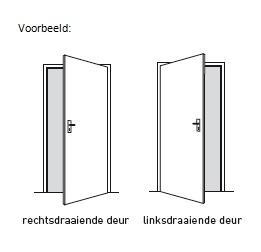 Naam :Klas :Nr. :Graad: 2de Studierichting: houtbewerking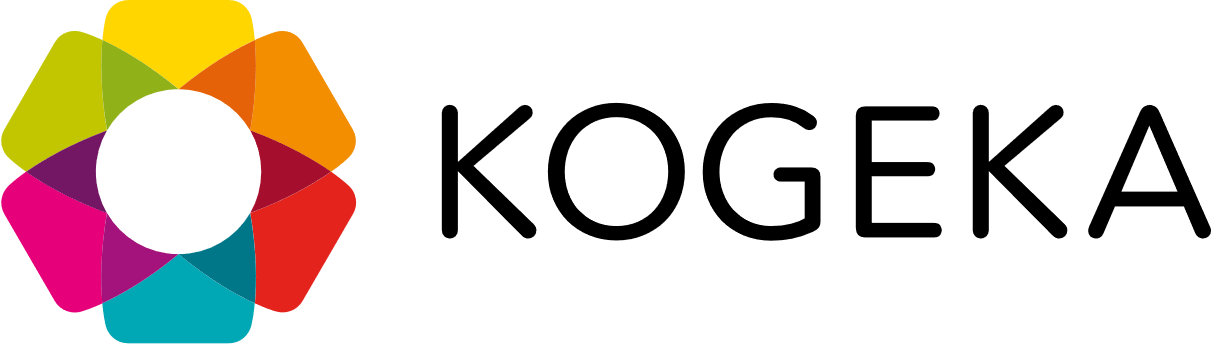 1. Wat gaan we leren ?Tekeningen kunnen lezen en begrijpen.Delen kunnen herkennen van een binnendeur aan de hand van een tekening.Eenvoudige onderdelen meten en schetsen.Werkwijze kennen voor het maken van een deur en beslag te plaatsen.2. Opbouw project binnendeurenIn deze bundel gaan we stap voor stap de opbouw van een binnendeur bekijken, oefeningen maken, opdrachten. Na het maken van deze bundel ga je een binnendeur maken in praktijk met natuurlijk de hulp van de leerkracht en de projectbundel als ondersteuning.In de bundel kom je verschillende symbolen tegen die een betekenis hebben: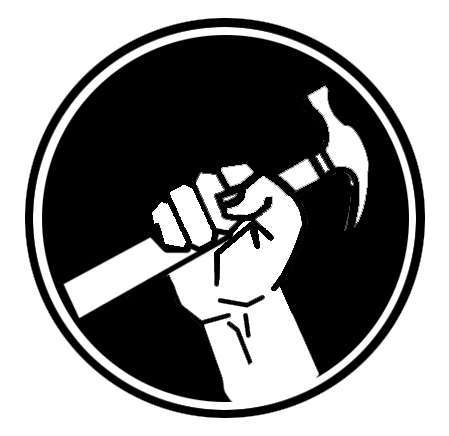 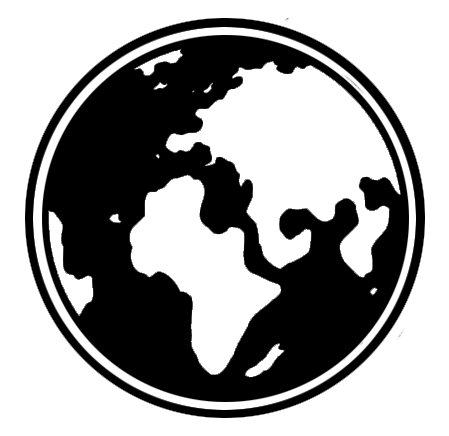 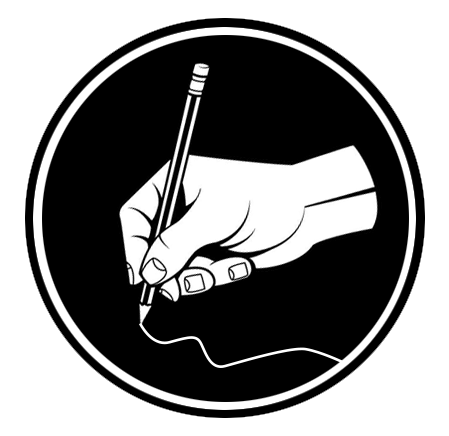 3. Verwachte voorkennis van de leerlingDe leerlingen zijn vertrouwd met (de werking van) een deur.
De leerlingen werken in rust en stilte aan een werkbundel wanneer gevraagd.
De leerlingen maken van de lestijd gebruik om de leerkracht om hulp te vragen waar nodig.
De leerlingen werken volgens de afspraken omtrent het gebruik van de computer.
4. Wat is de functie van een binnendeur?Wat roept het woord “binnendeur” bij je op? Wat kan je erover vertellen? Welke functies heeft een binnendeur, wat is het nut ervan?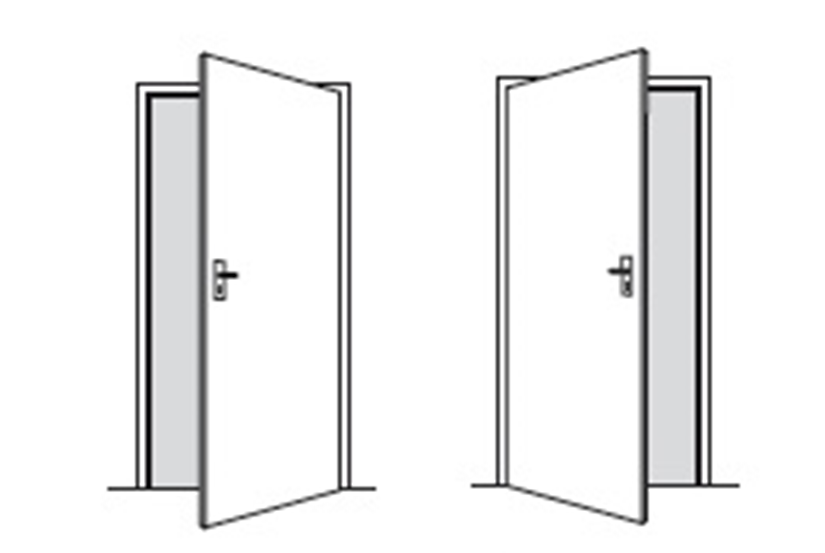 5. Verschillende binnendeuren volgens bewegingBinnendeuren kunnen ingedeeld worden volgens de beweging die ze maken.
Zet de volgende benamingen bij de juiste tekening: vouwdeur, zwaaideur, schuifdeur, draaideur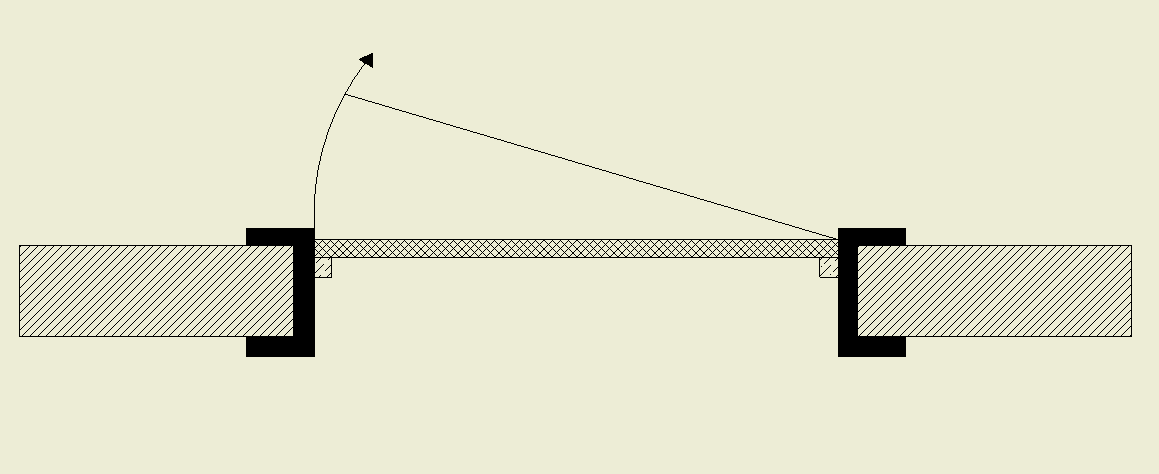 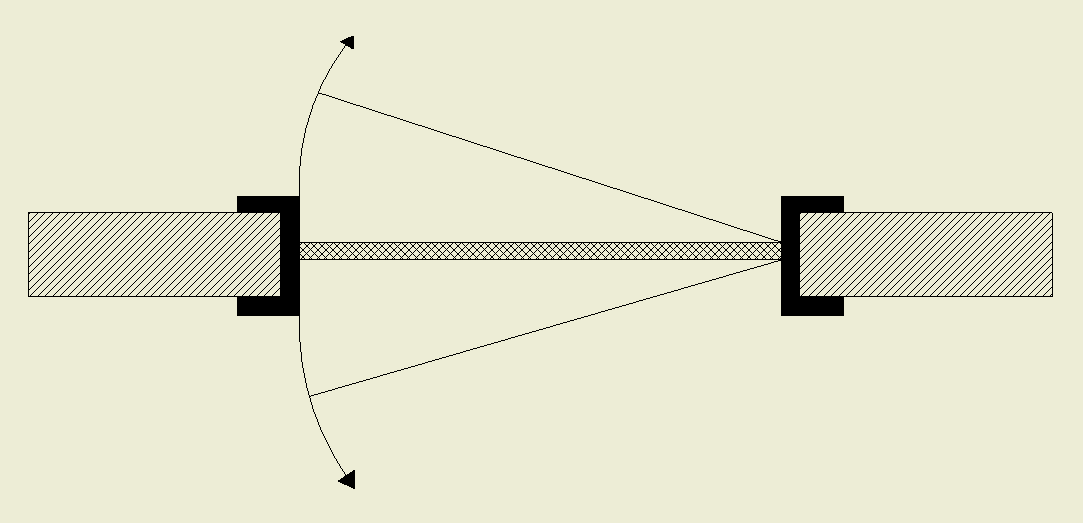 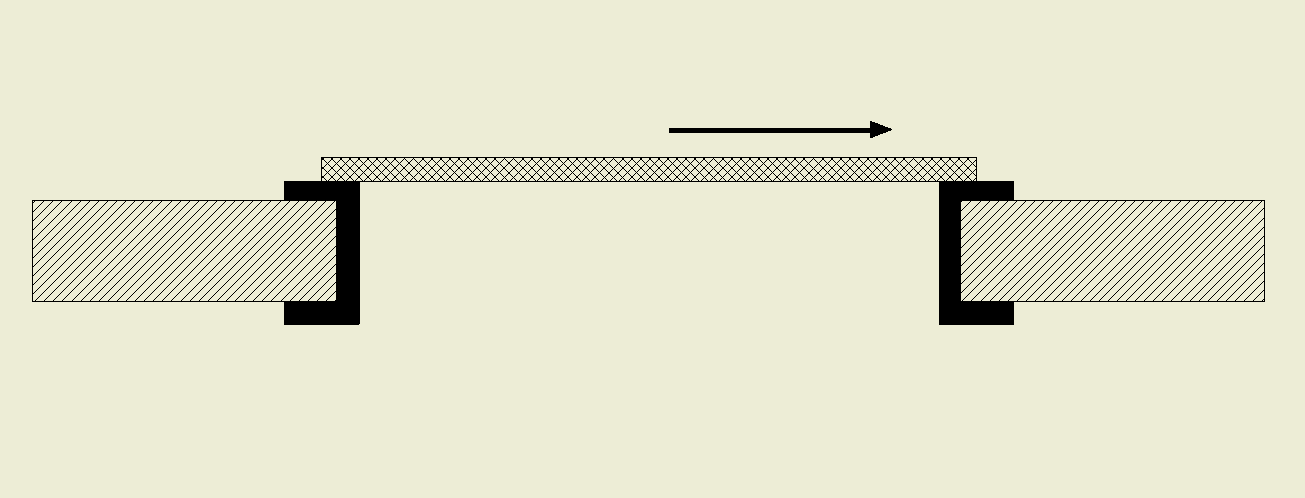 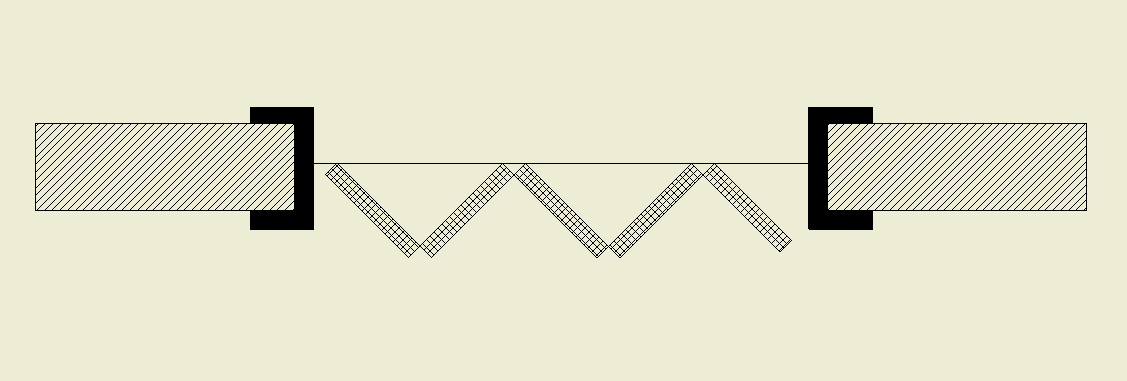 6. Verschillende binnendeuren volgens constructieBinnendeuren kunnen ook ingedeeld worden volgens constructie: dit wil zeggen door de opbouw en de elementen ervan.
Zet de juiste benamingen bij de juiste tekening: paneel-glasdeur, paneeldeur, vlakke deur, glasdeur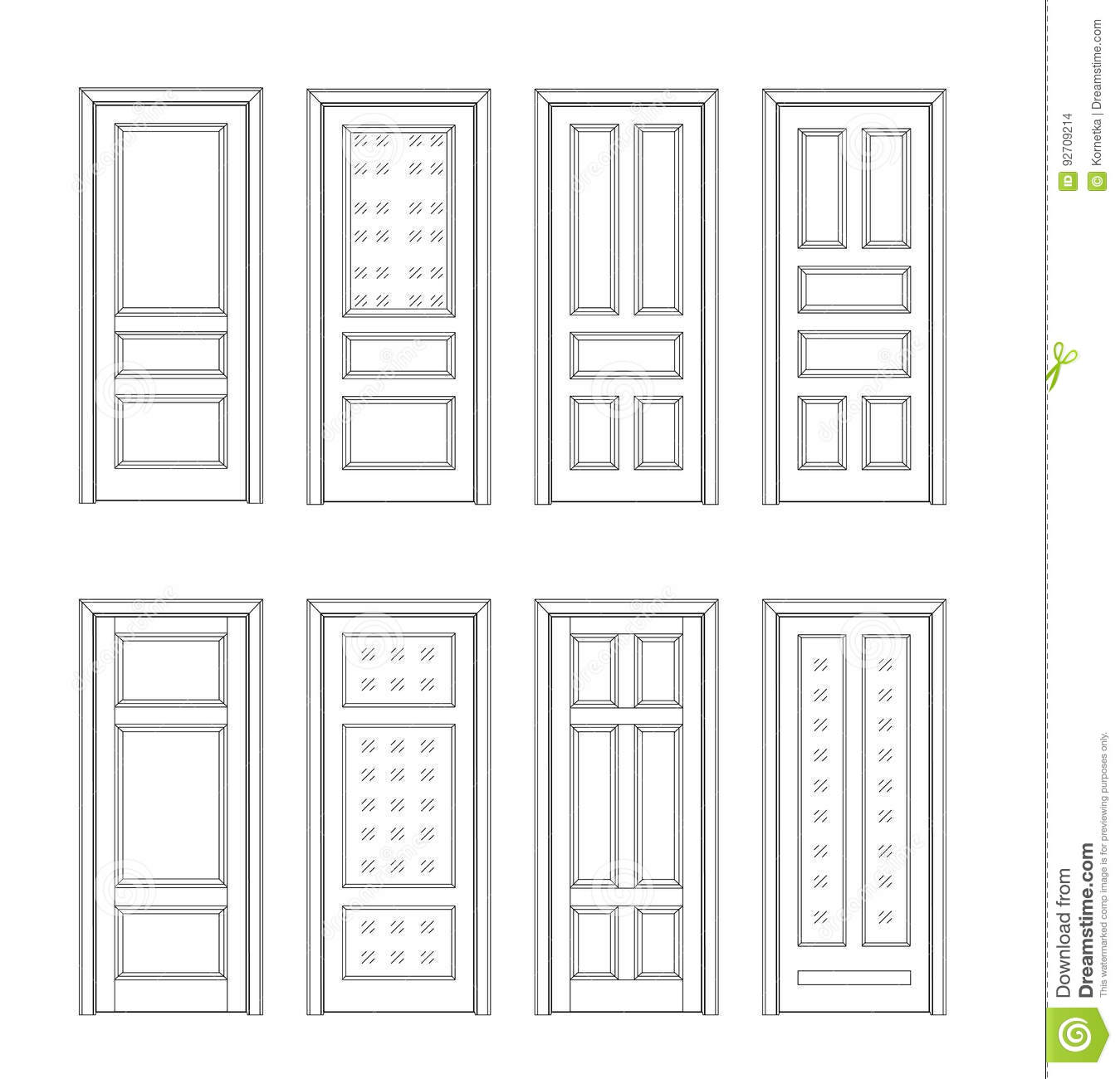 7. Opmeten van een deur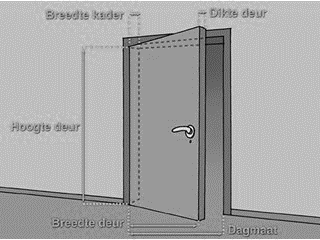 Neem een meter en meet de deur van je klaslokaal op. 
hoogte van de deur =breedte van de deur =dikte van de deur =dagmaat (deuropening) =hoogte van kruk (klink) =speling tussen deur en deurkader (dagmaat - breedte van de deur) =waarom is het belangrijk speling te laten tussen de deur en deurkader ? 8. Standaard afmetingen van binnendeurenZoek op het internet de standaard afmetingen van een binnendeur.
Neem eens een kijkje op de website: www.livios.be of scan de QR-code met je smartphone.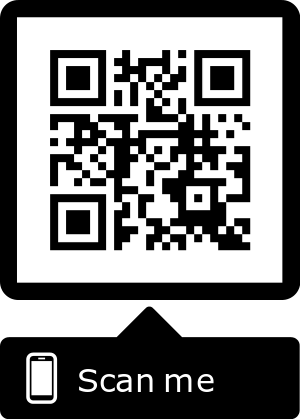 Hoogte = Breedte =Dikte =Waar en waarom zijn sommige deuren groter als de standaard afmetingen ? 
Denk maar aan openbare gebouwen, ziekenhuizen, enz..9. Onderdelen van een deurSchrijf het nummer van elk onderdeel voor de passende benaming.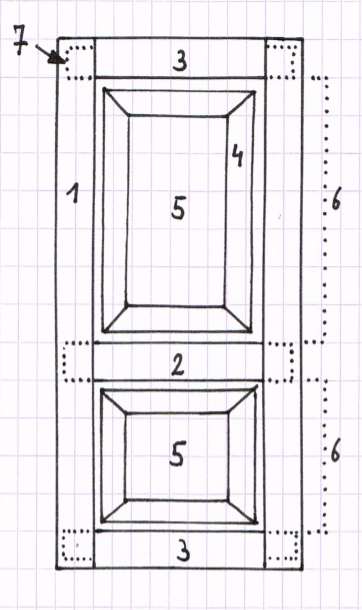 10. Draairichting bij draaideurenDe draaibeweging van een deur is links of rechts.
Het bepalen van de draaizin doen we als volgt: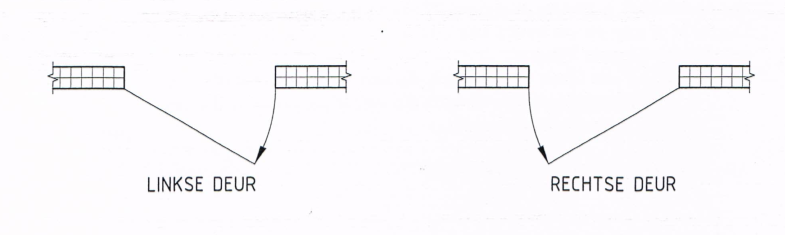                           
wordt bij het OPENEN met de linkerhand naar
links gedraaid dan spreekt men van een LINKSE DEUR.wordt bij het OPENEN met de rechterhand naar rechts gedraaid dan spreekt men van een RECHTSE DEUR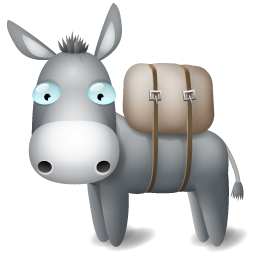 schrijf bij de volgende tekeningen of het een linkse of rechtse deur is.11. Werkvolgorde Hieronder de welkvolgorde stap voor stap uitgelegd. Nummer de stappen in juiste volgorde en schrijf het cijfer in het cirkeltje.Deurblad maken 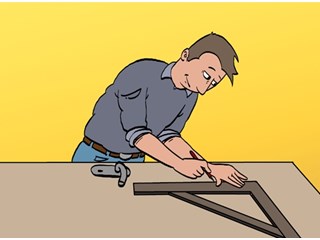 Het deurblad maken gaat hetzelfde als bv het maken van een zijkant van een kastje.
De deur zelf wordt gemaakt van stijlen, regels en tussenregels die door middel van pen- en gatverbindingen een geheel vormen.
Waar er achteraf panelen in komen met eventueel een bossing of sierlijstje. Opmeten van deuropening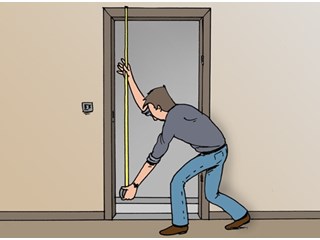 Het opmeten van de deuropening moet zeer nauwkeurig en aandachtig gebeuren. 
Een klein foutje kan er voor zorgen dat je deur niet zal passen.
Zoals we eerder in deze bundel hebben gezien is het belangrijk rekening te houden met spelingen.Deurkader maken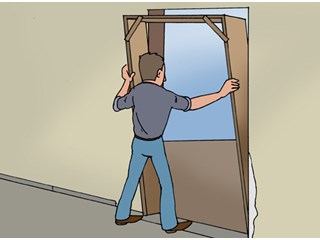 Schroef een kader in elkaar van bvb. mdf, multiplex... Maak in de deurkader een groef met behulp van een bovenfrees waar achteraf de aanslaglat in verlijmd kan worden. 
Maak ook de deuromlijsting alvast klaar. Deze kan je naar eigen voorkeur een afronding, groefje enz… geven.Deur plaatsen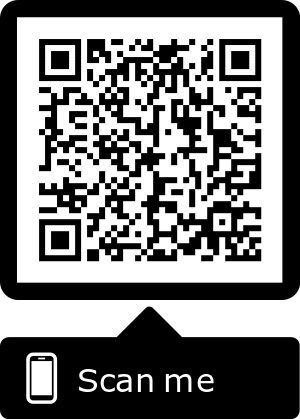 Bij deze stap ga je zelf in eigen woorden kort uitleggen hoe het plaatsen van de deur gebeurt.
Je mag hiervoor onderstaand filmpje bekijken via de link of scan de QR-code met je smartphone.
https://www.hubo.be/nl/hulp-en-advies/bouw/muren-en-plafond/hoe-een-deur-plaatsen.html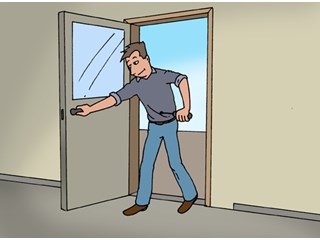 : . . . . . . . . Beslag plaatsenHet beslag plaatsen is een nauwkeurig werkje, de vorm van de scharnieren worden in het deurblad en deurkader uitgefreesd met de bovenfrees en worden vastgeschroefd.
Ook de slotplaat wordt uitgeboord en gefreesd in de zijkant van het deurblad op de juiste hoogte.
Er worden gaten geboord voor het cilinderslot en natuurlijk de kruk (klink).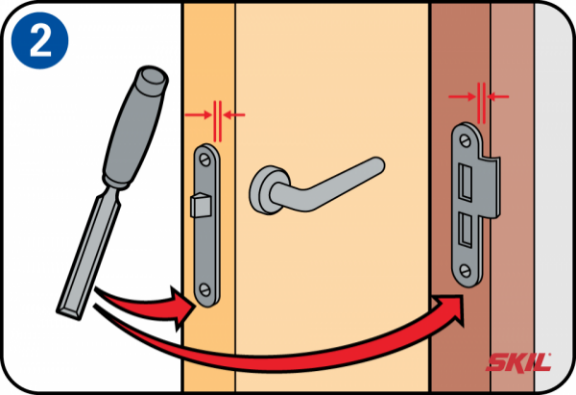 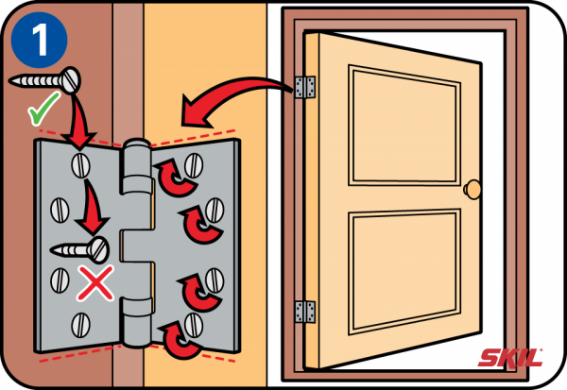 Na het uitvoeren van deze stappen is de binnendeur klaar.
Later in de praktijk zou je aan de hand van deze bundel zelfstandig aan de slag moeten kunnen gaan
(met eventueel hulp van medeleerlingen of leerkracht).
Hieronder nog een paar oefeningen die het maken van de binnendeur nader toelicht.12. Deurblad makenHet maken van een vlak deurblad is niet zo moeilijk.
Eerst maken we een kader waar langs beide kanten een plaat of beplanking op komt.
Natuurlijk moeten we wel een tussenregel voorzien waar het slot en de klink komt.
Achteraf worden er in de deurstijl uitsparingen uitgefreesd om de scharnieren in te bevestigen.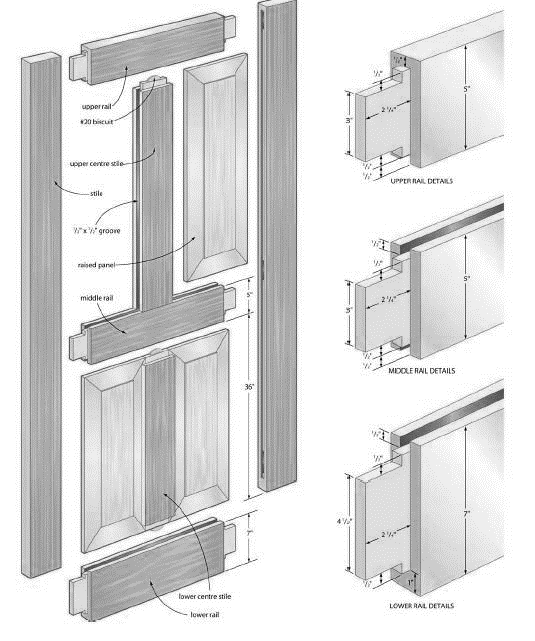 12.1 Paringtekens plaatsenTeken op volgende tekening op elk onderdeel de juiste paringtekens op de kadering. 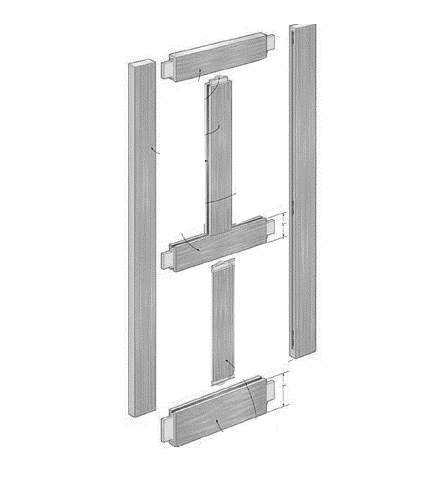 12.2 Gesloten pen- en gatverbindingTeken in volgende figuren voor-, boven- en linkerzijaanzicht van een gesloten pen- en gatverbinding volgens de regels van diepte van het gat, pendikte, enz..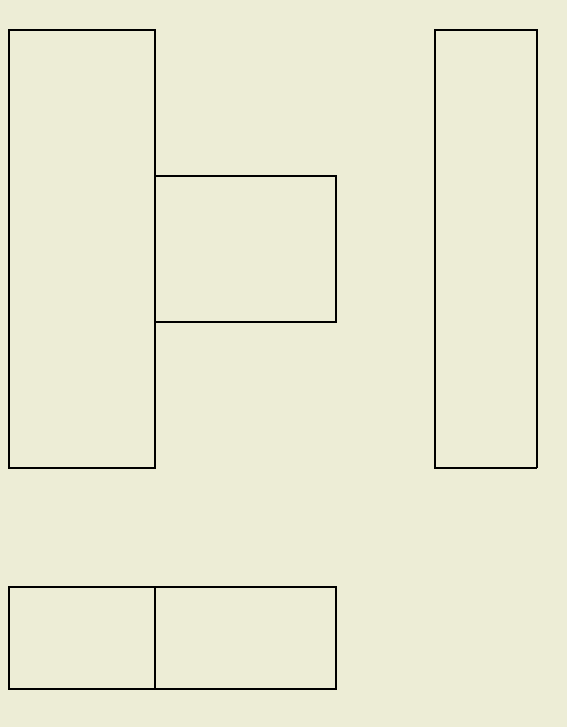 13. Plattegrond praktijklokaalGa rond in ‘de houtblok’ en teken een plattegrond van heel het gebouw.
Teken elk lokaal en de daar bijhorende deuren.  Schrijf er ook bij welke deur het is:
(paneeldeur, glasdeur, glas-paneeldeur, vlakke deur).
Geef ook de draairichting weer met een pijl zoals op volgende tekening.
Vraag eventueel aan de leerkracht een grondplan van het gebouw en werk samen met je klasgenoten.
(spreek af wie welk lokaal tekent en breng samen het hele gebouw in kaart).14. Beslag plaatsenVoor we de binnendeur kunnen plaatsen moeten we natuurlijk nog het beslag plaatsen.
Er zijn verschillende soorten beslag denk maar aan: het slot, kruk, deurpomp, enz.
Hieronder zijn twee verschillende situaties beschreven.
Denk goed na welk beslag er allemaal nodig is voor jou binnendeur en ga opzoek op het internet.
Zoek het beslag op dat voor jou situatie geschikt is.
Schrijf volgende gegevens op in je bundel: afmetingen, materiaal, prijs en hoe het geplaatst wordt.Situatie 1:
Een binnendeur die in een onthaal komt van een school.
De deur gaat gemaakt worden uit tropisch hout (gewicht).
De deur moet na schooltijd op slot kunnen en moet automatisch terug sluiten na openen.Situatie 2:
Een binnendeur die achteraan een sporthal komt.
De deur mag niet langs buiten geopend kunnen worden (inbraak).
Langs binnen moet de deur opengeduwd kunnen worden (nooduitgang).15. EvaluatieVul dit evaluatieformulier in voor jezelf aan de hand van de oefeningen die je gemaakt hebt in deze bundel.16. toets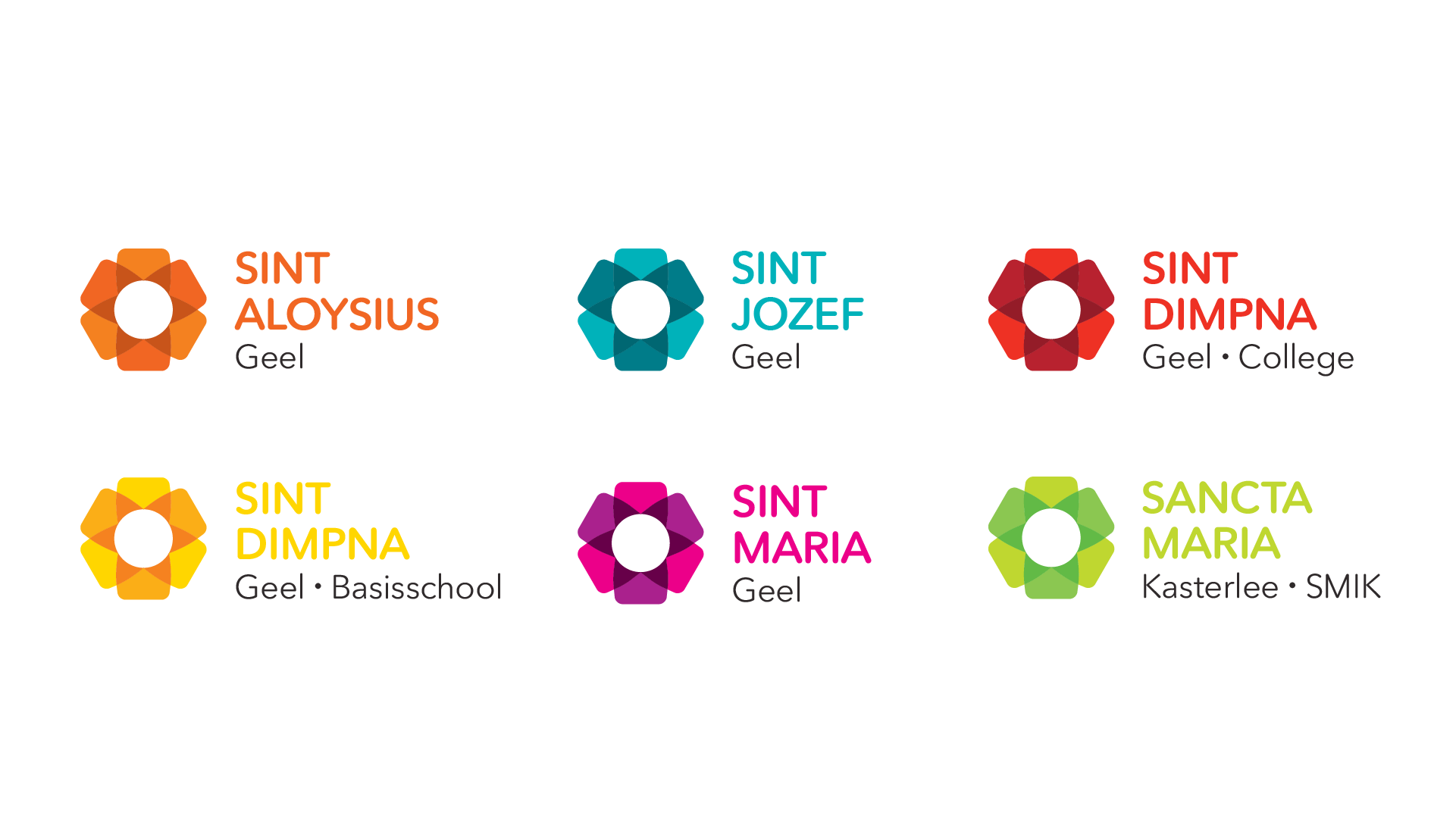 Benoem volgende deuren volgens de juiste benaming.Schrijf bij elke nr. de juiste benaming.1.2.3.4.5.6.7.Plaats de op de verschillende onderdelen de juiste paringstekens.Geef de juiste benaming aan de volgende twee deuren.Ik kon de toets over binnendeuren (omcirkel)              beantwoorden?leerkrachtenbundel:binnendeurenNaam :Klas :Graad: 2de Studierichting: houtbewerking1. Wat gaan we in deze bundel bekijken ?Tekeningen kunnen lezen en begrijpen.Delen kunnen herkennen van een binnendeur aan de hand van een tekening.Eenvoudige onderdelen meten en schetsen.Werkwijze kennen voor het maken van een deur en beslag te plaatsen.2. Omschrijving van de projectbundelIn deze bundel gaan we stap voor stap de opbouw van een binnendeur bekijken, oefeningen maken, opdrachten.
Na het maken van deze bundel ga je een binnendeur kunnen maken in praktijk met natuurlijk de hulp van de leerkracht en de projectbundel als ondersteuning.In de bundel kom je verschillende symbolen tegen die een betekenis hebben:3. Voorkennis van de leerlingDe leerlingen kennen een deur en de werking ervan.
De leerlingen weten dat ze in rust en stilte aan een werkbundel moeten werken.
De leerlingen weten dat ze de leerkracht altijd om hulp mogen vragen.
De leerlingen kennen de afspraken omtrent het gebruik van de computer.
De leerlingen vullen de werkbundel netjes en volledig in.4. leerplan en leerplandoelenLeerplan: D/2016/13.758/002
leerplandoelen:   Technische documentatie raadplegen, begrijpen, selecteren en ordenen in functie van de opdracht of het project.
 Eenvoudige elementen meten en schetsen.
 de werkvolgorde opstellen in functie van de opdracht of het project.
 Elke fase van de werkvolgorde uitleggen in functie van de opdracht of het project.
 Beslag en andere materialen voor houtconstructies kennen en aanbrengen in functie van de omschreven opdracht of het project, volgens de werkmethode.
 Zelfevaluatie toepassen, bespreken, conclusies trekken en de tekorten bijsturen.
                              4. Wat is de functie van een binnendeur?Wat roept het woord “binnendeur” bij je op? Wat kan je erover vertellen? Welke functies heeft een binnendeur, wat is het nut ervan?Tegen inbraak
             eigendom afbakenenafschermenmooi uitzicht
                             doorgang voor ietsruimtes verbinden met elkaar

               ruimtes afsluiten5. Verschillende binnendeuren volgens bewegingBinnendeuren kunnen ingedeeld worden volgens de beweging die ze maken.
Zet de volgende benamingen bij de juiste tekening: vouwdeur, zwaaideur, schuifdeur, draaideur6. Verschillende binnendeuren volgens constructieBinnendeuren kunnen ook ingedeeld worden volgens constructie: dit wil zeggen door de opbouw en de elementen ervan.
Zet de juiste benamingen bij de juiste tekening: paneel-glasdeur, paneeldeur, vlakke deur, glasdeur7. Opmeten van een deurNeem een meter en meet de deur van je klaslokaal op. 
hoogte van de deur =breedte van de deur =dikte van de deur =dagmaat (deuropening) =hoogte van kruk (klink) =speling tussen deur en deurkader (dagmaat - breedte van de deur) =waarom is het belangrijk speling te laten tussen de deur en deurkader ? 8. Standaard afmetingen van binnendeurenZoek op het internet de standaard afmetingen van een binnendeur.
Neem eens een kijkje op de website: www.livios.be of scan de QR-code met je smartphone.Hoogte = 201.5 cmBreedte = 68 cmDikte = 4.5 cmWaar en waarom zijn sommige deuren groter als de standaard afmetingen ? 
Denk maar aan openbare gebouwen, ziekenhuizen, enz..
In openbare gebouwen kunnen de deuren groter zijn voor bv. Rolstoel patiënten, in een ziekenhuis is dit omwille van de bedden die in en uit de kamers gevoerd worden.9. Onderdelen van een deurSchrijf het nummer van elk onderdeel voor de passende benaming.10. Draairichting bij draaideurenDe draaibeweging van een deur is links of rechts.
Het bepalen van de draaizin doen we als volgt:                          
wordt bij het OPENEN met de linkerhand naar
links gedraaid dan spreekt men van een LINKSE DEUR.wordt bij het OPENEN met de rechterhand naar rechts gedraaid dan spreekt men van een RECHTSE DEURschrijf bij de volgende tekeningen of het een linkse of rechtse deur is.11. Werkvolgorde Hieronder de welkvolgorde stap voor stap uitgelegd. Nummer de stappen in juiste volgorde en schrijf het cijfer in het cirkeltje.Deurblad maken Het deurblad maken gaat hetzelfde als bv het maken van een zijkant van een kastje.
De deur zelf wordt gemaakt van stijlen, regels en tussenregels die door middel van pen- en gatverbindingen een geheel vormen.
Waar er achteraf panelen in komen met eventueel een bossing of sierlijstje. Opmeten van deuropeningHet opmeten van de deuropening moet zeer nauwkeurig en aandachtig gebeuren. 
Een klein foutje kan er voor zorgen dat je deur niet zal passen.
Zoals we eerder in deze bundel hebben gezien is het belangrijk rekening te houden met spelingen.Deurkader makenSchroef een kader in elkaar van bvb. mdf, multiplex... Maak in de deurkader een groef met behulp van een bovenfrees waar achteraf de aanslaglat in verlijmd kan worden. 
Maak ook de deuromlijsting alvast klaar. Deze kan je naar eigen voorkeur een afronding, groefje enz… geven.Deur plaatsenBij deze stap ga je zelf in eigen woorden kort uitleggen hoe het plaatsen van de deur gebeurt.
Je mag hiervoor onderstaand filmpje bekijken via de link of scan de QR-code met je smartphone.
https://www.hubo.be/nl/hulp-en-advies/bouw/muren-en-plafond/hoe-een-deur-plaatsen.html: . . . . . . . . Beslag plaatsenHet beslag plaatsen is een nauwkeurig werkje, de vorm van de scharnieren worden in het deurblad en deurkader uitgefreesd met de bovenfrees en worden vastgeschroefd.
Ook de slotplaat wordt uitgeboord en gefreesd in de zijkant van het deurblad op de juiste hoogte.
Er worden gaten geboord voor het cilinderslot en natuurlijk de kruk (klink).Na het uitvoeren van deze stappen is de binnendeur klaar.
Later in de praktijk zou je aan de hand van deze bundel zelfstandig aan de slag moeten kunnen gaan
(met eventueel hulp van medeleerlingen of leerkracht).
Hieronder nog een paar oefeningen die het maken van de binnendeur nader toelicht.12. deurblad makenHet maken van een vlak deurblad is niet zo moeilijk.
Eerst maken we een kader waar langs beide kanten een plaat of beplanking op komt.
Natuurlijk moeten we wel een tussenregel voorzien waar het slot en de klink komt.
Achteraf worden er in de deurstijl uitsparingen uitgefreesd om de scharnieren in te bevestigen.12.1 op de kader paring tekens plaatsenTeken op volgende tekening op elk onderdeel de juiste paring tekens. 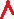 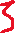 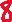 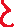 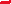 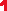 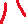 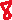 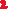 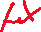 12.2 gesloten pen- en gatverbindingTeken in volgende figuren voor-, boven- en linkerzijaanzicht van een gesloten pen- en gatverbinding volgens de regels van diepte van het gat, pendikte, enz..13. Plattegrond praktijklokaalGa rond in ‘de houtblok’ en teken een plattegrond van heel het gebouw.
Teken elk lokaal en de daar bijhorende deuren.  Schrijf er ook bij welke deur het is:
(paneeldeur, glasdeur, glas-paneeldeur, vlakke deur).
Geef ook de draairichting weer met een pijl zoals op volgende tekening.
Vraag eventueel aan de leerkracht een grondplan van het gebouw en werk samen met je klasgenoten.
(spreek af wie welk lokaal tekent en breng samen het hele gebouw in kaart).14. Beslag plaatsenVoor we de binnendeur kunnen plaatsen moeten we natuurlijk nog het beslag plaatsen.
Er zijn verschillende soorten beslag denk maar aan: het slot, kruk, deurpomp, enz.
Hieronder zijn twee verschillende situaties beschreven.
Denk goed na welk beslag er allemaal nodig is voor jou binnendeur en ga opzoek op het internet.
Zoek het beslag op dat voor jou situatie geschikt is.
Schrijf volgende gegevens op in je bundel: afmetingen, materiaal, prijs en hoe het geplaatst wordt.Situatie 1:
Een binnendeur die in een onthaal komt van een school.
De deur gaat gemaakt worden uit tropisch hout (gewicht).
De deur moet na schooltijd op slot kunnen en moet automatisch terug sluiten na openen.Situatie 2:
Een binnendeur die achteraan een sporthal komt.
De deur mag niet langs buiten geopend kunnen worden (inbraak).
Langs binnen moet de deur opengeduwd kunnen worden (nooduitgang).14. EvaluatieVul dit evaluatieformulier in voor jezelf aan de hand van de oefeningen die je gemaakt hebt in deze bundel.15. toetsBenoem volgende deuren volgens de juiste benaming.                           vouwdeur	draaideurSchrijf bij elke nr. de juiste benaming.deurstijl tussenregel
regelbossingkussenpaneelgesloten pen en gat verbindingPlaats de op de verschillende onderdelen de juiste paringstekens.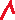 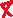 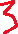 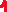 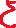 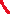 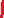 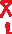 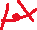 Geef de juiste benaming aan de volgende twee deuren.Ik kon de toets over binnendeuren (omcirkel)              beantwoorden?Naam beslag:Afmetingen:Materiaal:Prijs:Te bevestigen met:Naam beslag:Afmetingen:Materiaal:Prijs:Te bevestigen met:OnvoldoendeMijn werk voldoet totaal niet aan de beschrijving die er staat.Voldoende Mijn werk voldoet wel aan de beschrijving maar ik weet van mezelf dat ik beter kan.Goed Mijn werk voldoet aan de beschrijving.Observatie gegevensonvoldoendevoldoendegoedWerktempoIk heb aan een goed tempo de werkbundel afgewerkt.Nauwkeurig werkenIk heb de opdrachten nauwkeurig afgewerkt en nagekeken op fouten.OrdeIk heb de bundel netjes ingevuld en ordelijk gewerkt.OefeningenIk heb de oefeningen in de bundel vlot kunnen maken.ZelfstandigheidIk heb de werkbundel zelfstandig kunnen maken.InteresseIk was tijdens het maken van de werkbundel geïnteresseerd.StiptheidIk heb de bundel tegen de afgesproken deadline afgegeven.VolledigheidNa het maken van deze bundel kan ik een simpel plan begrijpen en lezen.Naam beslag:Afmetingen:Materiaal:Prijs:Te bevestigen met:Naam beslag:Afmetingen:Materiaal:Prijs:Te bevestigen met:OnvoldoendeMijn werk voldoet totaal niet aan de beschrijving die er staat.Voldoende Mijn werk voldoet wel aan de beschrijving maar ik weet van mezelf dat ik beter kan.Goed Mijn werk voldoet aan de beschrijving.Observatie gegevensonvoldoendevoldoendegoedWerktempoIk heb aan een goed tempo de werkbundel afgewerkt.Nauwkeurig werkenIk heb de opdrachten nauwkeurig afgewerkt en nagekeken op fouten.OrdeIk heb de bundel netjes ingevuld en ordelijk gewerkt.OefeningenIk heb de oefeningen in de bundel vlot kunnen maken.ZelfstandigheidIk heb de werkbundel zelfstandig kunnen maken.InteresseIk was tijdens het maken van de werkbundel geïnteresseerd.StiptheidIk heb de bundel tegen de afgesproken deadline afgegeven.VolledigheidNa het maken van deze bundel kan ik een simpel plan begrijpen en lezen.